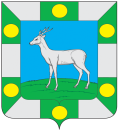 Администрация сельского поселенияСпиридоновка  муниципального  района ВолжскийСамарской областиПОСТАНОВЛЕНИЕот «22» февраля  2019 г.                                                                        № 20 Об утверждении Программы профилактики нарушений обязательных требований законодательства в сфере муниципального контроляв сельском поселении Спиридоновка на 2019 год        В соответствии с частью 1 статьи  8.2 Федерального закона от 26.12.2008г.  № 294-ФЗ «О защите прав юридических лиц и индивидуальных предпринимателей при осуществлении государственного контроля (надзора) и муниципального контроля»,  с пунктом 3 общих требований к организации и осуществлению органами государственного контроля (надзора), органами муниципального контроля мероприятий по профилактике нарушений обязательных требований, требований, установленных муниципальными правовыми актами, утвержденных постановлением Правительства РФ от     26 декабря 2018 года № 1680 «Об утверждении общих требований к организации и осуществлению органами государственного контроля (надзора), органами муниципального контроля мероприятий по профилактике нарушений обязательных требований, требований, установленных муниципальными правовыми актами», в целях предупреждения нарушений юридическими лицами и индивидуальными предпринимателями обязательных требований, Администрация сельского поселения Спиридоновка муниципального района Волжский Самарской области ПОСТАНОВЛЯЕТ:Утвердить программу профилактики нарушений обязательных требований законодательства в сфере муниципального контроля в сельском поселении Спиридоновка муниципального района Волжский Самарской области на 2019 года.Должностным лицам администрации сельского поселения Спиридоновка, уполномоченным на осуществление муниципального контроля в соответствующих сферах деятельности, обеспечить в пределах своей компетенции выполнение Программы профилактики нарушений, утвержденной пунктом 1 настоящего Постановления.Настоящее Постановление вступает в силу со дня подписания и распространяется на правоотношения, возникшие с 01 января 2019 года. Опубликовать настоящее Постановление в газете «Новости Спиридоновки»  и на официальном сайте администрации сельского поселения Спиридоновка.Контроль за исполнением настоящего Постановления оставляю за собой.Глава сельского поселения Спиридоновка                                                                Н.П.АндреевПриложение 
к постановлению администрации
 сельского поселения Спиридоновка
от 22.02.2019 г. № 20ПРОГРАММА
профилактики нарушений обязательных требований законодательства в сфере муниципального контроляв сельском поселении Спиридоновка на 2019 годРаздел 1.     Общие положения1.1. Настоящая программа разработана в целях организации проведения Администрацией сельского поселения Спиридоновка муниципального района Волжский Самарской области (далее – Администрация) профилактики нарушений требований законодательства в сфере муниципального контроля, установленных законодательством Российской Федерации, законодательством Самарской области, муниципальными правовыми актами Волжского района, в целях предупреждения возможного нарушения органами местного самоуправления, юридическими лицами, их руководителями и иными должностными лицами, индивидуальными предпринимателями, гражданами (далее - подконтрольные субъекты) обязательных требований законодательства, в соответствующих сферах деятельности и снижения рисков причинения ущерба охраняемым законом ценностям.1.2. Целью программы является:- предупреждение нарушений подконтрольными субъектами требований законодательства Российской Федерации, Самарской области, муниципальным правовым актам Волжского района, включая устранение причин, факторов и условий, способствующих возможному нарушению обязательных требований;- создание мотивации к добросовестному поведению подконтрольных субъектов;- снижение уровня ущерба охраняемым законом ценностям.1.3. Задачами программы являются:- укрепление системы профилактики нарушений обязательных требований путем активизации профилактической деятельности;- выявление причин, факторов и условий, способствующих нарушениям требований законодательства Российской Федерации, Самарской области, муниципальным правовым актам Волжского района;- повышение правосознания и правовой культуры подконтрольных субъектов.Раздел 2.     Виды муниципального контроля, осуществляемого на территории сельского поселения СпиридоновкаРаздел 3. Мероприятия по профилактике нарушенийи сроки их реализации№п/пНаименование вида муниципального контроляНаименование органа (должностного лица), уполномоченного на осуществление муниципального контроля в соответствующей сфере деятельности/Основание1.Муниципальный контроль за обеспечением сохранности автомобильных дорог местного значения Администрация  сельского поселения Спиридоновка.Постановление Администрации сельского поселения Спиридоновка от 27.04.2017г. № 19 «Об утверждении Административного регламента  предоставления муниципальной услуги «Осуществление муниципального контроля за сохранностью автомобильных дорог местного значения»2.Муниципальный жилищный контроль на территории сельского поселения СпиридоновкаАдминистрация  сельского поселения Спиридоновка. Постановление Администрации сельского поселения Спиридоновка от 20.03.2018г. № 10 «Об утверждении административного регламента  осуществления администрацией  сельского  поселения  Спиридоновкамуниципального жилищного контроля.3.Муниципальный земельный контроль на территории сельского поселения СпиридоновкаАдминистрация муниципального района Волжский Самарской области.Соглашение о передаче осуществления части полномочий администрацией сельского поселения Спиридоновка администрации  муниципального района Волжский.Постановление Администрации сельского поселения Спиридоновка от 13.04.2018г. № 13 «Об утверждении административного регламента  осуществления муниципального земельного контроля на территории  сельского  поселения  Спиридоновка.4.Муниципальный контроль в сфере благоустройства на территории сельского поселения СпиридоновкаАдминистрация  сельского поселения Спиридоновка. Постановление Администрации сельского поселения Спиридоновка от 15.02.2019г. № 17 «Об утверждении административного регламента  осуществления муниципального контроля в сфере благоустройства на территории  сельского  поселения  Спиридоновка.№ п/пНаименование мероприятияСрок реализации мероприятияОтветственный исполнитель1.Размещение на официальном сайте Администрации сельского поселения Спиридоновка в сети «Интернет» для каждого вида муниципального контроля перечней нормативных правовых актов или их отдельных частей, содержащих обязательные требования, оценка соблюдения которых является предметом муниципального контроля, а также текстов соответствующих нормативных правовых актовЕжеквартальноДолжностные лица, уполномоченные на осуществление муниципального контроля2.Осуществление информирования юридических лиц, индивидуальных предпринимателей по вопросам соблюдения обязательных требований, в том числе посредством разработки и опубликования руководств по соблюдению обязательных требований, проведения семинаров и конференций, разъяснительной работы в средствах массовой информации и иными способами. В случае изменения обязательных требований – подготовка и распространение комментариев о содержании новых нормативных правовых актов, устанавливающих обязательные требования, внесенных изменениях в действующие акты, сроках и порядке вступления их в действие, а также рекомендаций о проведении необходимых организационных, технических мероприятий, направленных на внедрение и обеспечение соблюдения обязательных требованийВ течение года (по мере необходимости)Должностные лица, уполномоченные на осуществление муниципального контроля3.Обеспечение регулярного (не реже одного раза в год) обобщения практики осуществления в соответствующей сфере деятельности муниципального контроля и размещение на официальном сайте Администрации сельского поселения Спиридоновка  в сети «Интернет» соответствующих обобщений, в том числе с указанием наиболее часто встречающихся случаев нарушений обязательных требований с рекомендациями в отношении мер, которые должны приниматься юридическими лицами, индивидуальными предпринимателями в целях недопущения таких нарушенийIV кварталДолжностные лица, уполномоченные на осуществление муниципального контроля4.Выдача предостережений о недопустимости нарушения обязательных требований в соответствии с частями 5 - 7 статьи 8.2 Федерального закона от 26 декабря 2008 года         № 294-ФЗ «О защите прав юридических лиц и индивидуальных предпринимателей при осуществлении государственного контроля (надзора) и муниципального контроля» (если иной порядок не установлен федеральным законом)В течение года (по мере необходимости)Должностные лица, уполномоченные на осуществление муниципального контроля